Witam Was serdecznie KOTKI Dzisiaj jest piątek, czyli ostatni dzień zajęć w tym tygodniu. Przed nami sobota i niedziela- weekend, czyli czas odpoczynkuMyślę, że większość z Was już doskonale opanowała nasz wierszyk o kwietniu. Dziś ponownie rozpoczniemy od przypomnienia sobie jego treści (jeżeli masz ochotę, możesz również wykonać gimnastykę buzi i języka) 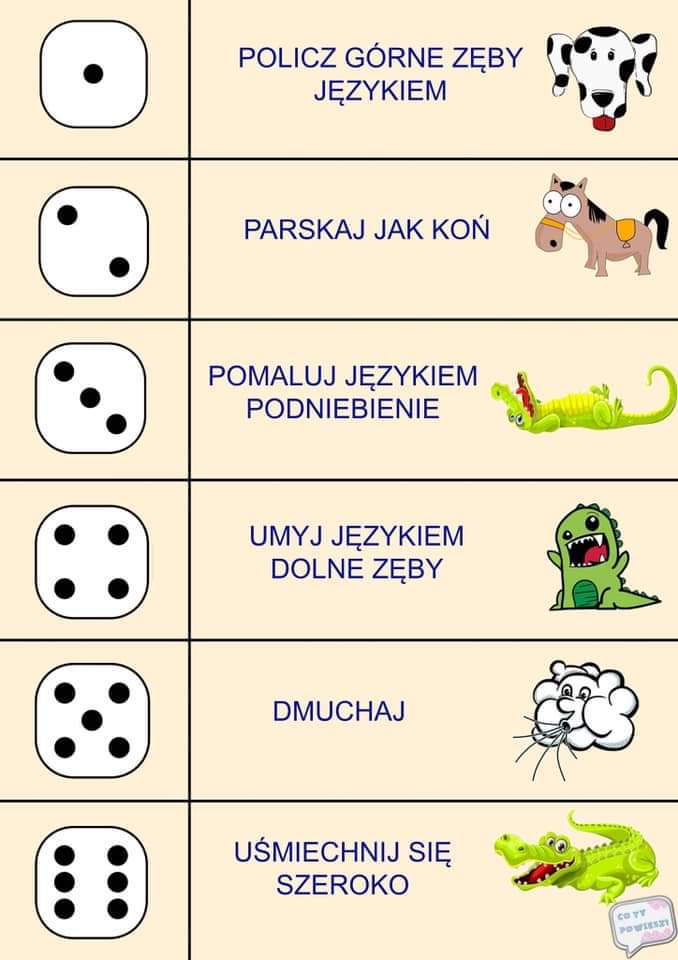 „Kwiecień- plecień wciąż przeplata (dzieci wykonują dłońmi „młynek”)- trochę zimy, trochę lata. (wykonują krok do przodu)Witaj, kwietniu, z kwiatów koszem! (machają dłonią na powitanie)Nie syp śniegiem, bardzo proszę… (kiwają palcem wskazującym           w geście zaprzeczenia).Piątek 03.04.2020 r.Temat: Poszukiwanie oznak wiosny. Otwórz podręcznik na str. 54- 55, poproś dorosłego           o przeczytanie opowiadania pt. „Ozimina”. W trakcie słuchania oglądaj ilustracje zawarte w podręczniku.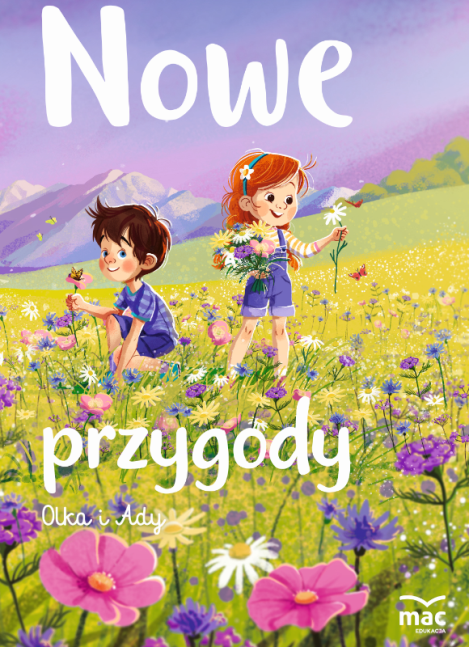 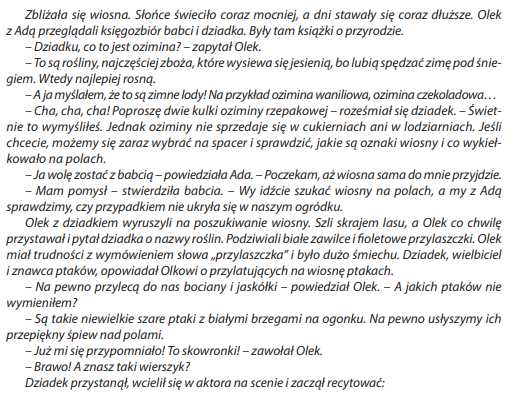 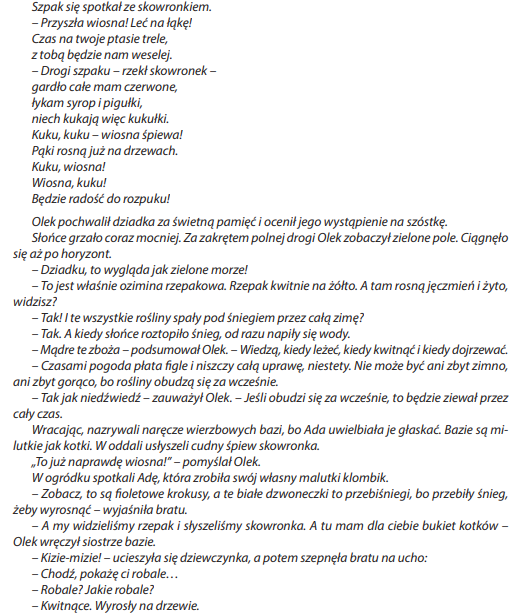 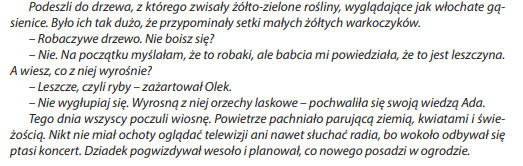 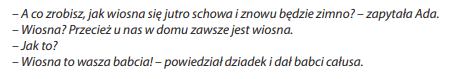 Po wysłuchaniu opowiadania odpowiedz na pytania:- Co to jest ozimina?- Gdzie poszedł Olek z dziadkiem?- Jakie oznaki wiosny widzieli?- Co to są bazie- kotki?- Co robiła Ada?- Co to są robale? Wykonaj zadania ze strony nr 60.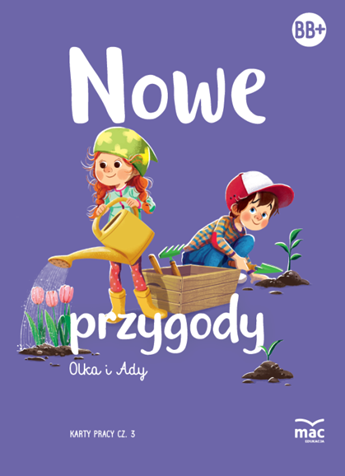 Popraw rysunki po śladach, pokoloruj dwa wybrane.Narysuj drogę motyla cytrynka do krokusów.Zabawy ruchowe:„Podglądamy przyrodę”Kładziemy się na podłodze, na brzuchu. Naśladujemy obserwowanie przyrody przez lornetkę. Trzymamy przed oczami dłonie zwinięte w pięści i co chwilę staramy się podnieść łokcie tak, aby nie dotykały podłogi. „Kwiatki”Prosimy dorosłego o włączenie muzyki:https://www.youtube.com/watch?v=cgRXar2UxVMDzieci klęczą z pochylonymi głowami. Są płatkami kwiatów. Podczas cichej muzyki „kwiatki  śpią”. Przy zmianie muzyki na coraz głośniejszą- dzieci wolno prostują się, powoli unoszą ręce i lekko przechylają się do tyłu, ilustrując rozwijanie się kwiatów. Podczas, gdy  kwiatki „są rozwinięte” dzieci swobodnie poruszają się- tańczą. Gdy muzyka cichnie- kucają. Proszę tak regulować muzykę, aby kwiatki na zmianę rozwijały się i zwijały.Sprawdzamy naszą wiedzę na temat zmian w przyrodzie, które następują wraz z przyjściem wiosny.Przygotowujemy dzieciom dwie kartki: jedną koloru czerwonego, drugą zielonego (wielkość kartek nie ma znaczenia ). Dzieci słuchają czytanych zdań, jeżeli usłyszą informację zapowiadającą wiosnę podnoszą zieloną kartkę, jeżeli ona nie dotyczy oznak wiosny- czerwoną. Po trawie chodzą bociany.W lesie wyrosły prawdziwki i kurki.Mocno świeci słońce i dni są coraz dłuższe.W ogrodzie zakwitły przebiśniegi i krokusy.Dzieci zjeżdżają z górki na nartach.Na drzewach pojawiły się zielone listki.Wieje mroźny wiatr i sypie śnieg.Nad stawem kumkają żaby.Otwórz książkę na stronie nr 61, i wykonaj zadania.Rysuj szlaczki po śladach, a następnie samodzielnie (wiem, że nie należy to do Waszych ulubionych zadań ;)Na dole strony, w każdym kolejnym polu narysuj o jedną kropelkę więcej niż w poprzednim.Poznajemy zapis graficzny literki G.Obejrzyj filmik:https://www.youtube.com/watch?v=zZITH4qXsSwZapoznaj się z zapisem literki G: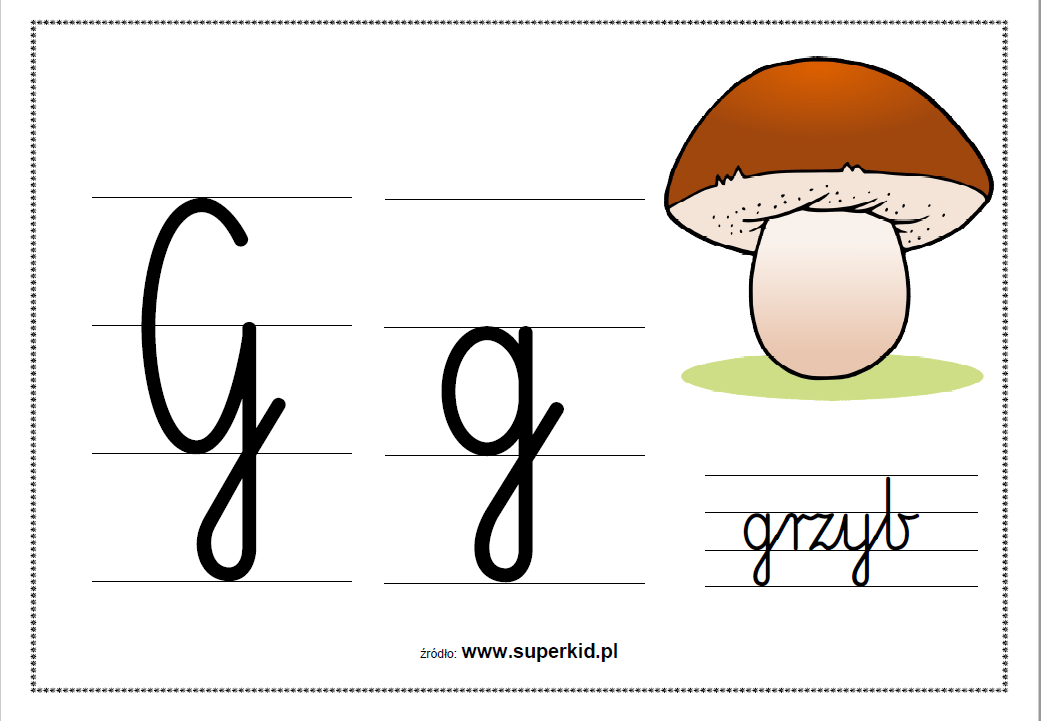 Wymień 5 słów rozpoczynających się głoską G.Przypomnij sobie jak uczymy się zapisywać literki                  w przedszkolu- zrób to najpierw w powietrzu, później na podłodze, stole, lub dywanie, a następnie na plecach mamy, taty lub rodzeństwa Otwórz ćwiczenia „Nowe przygody Olka i Ady. Przygotowanie do czytania, pisania, liczenia” na stronie           nr 49.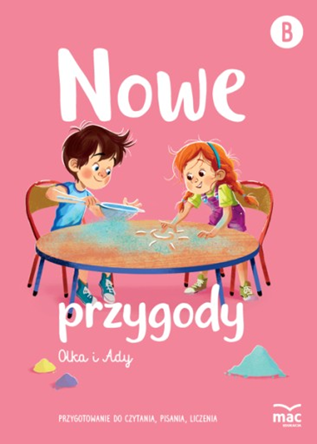 - Wymień rzeczy przedstawione na rysunkach, co słyszysz na początku ich nazw? Podziel nazwy na sylaby, jeżeli potrafisz również na głoski.Popraw po śladach wszystkie obrazki, pokoloruj jeden wybrany.W wyrazach na dole strony zaznacz wszystkie literki G,g.Zadania dla chętnych  - Popraw literki po śladach, spróbuj również napisać je samodzielnie:) Jeżeli nie masz drukarki poproś dorosłego aby wykonał taki szablon dla Ciebie  .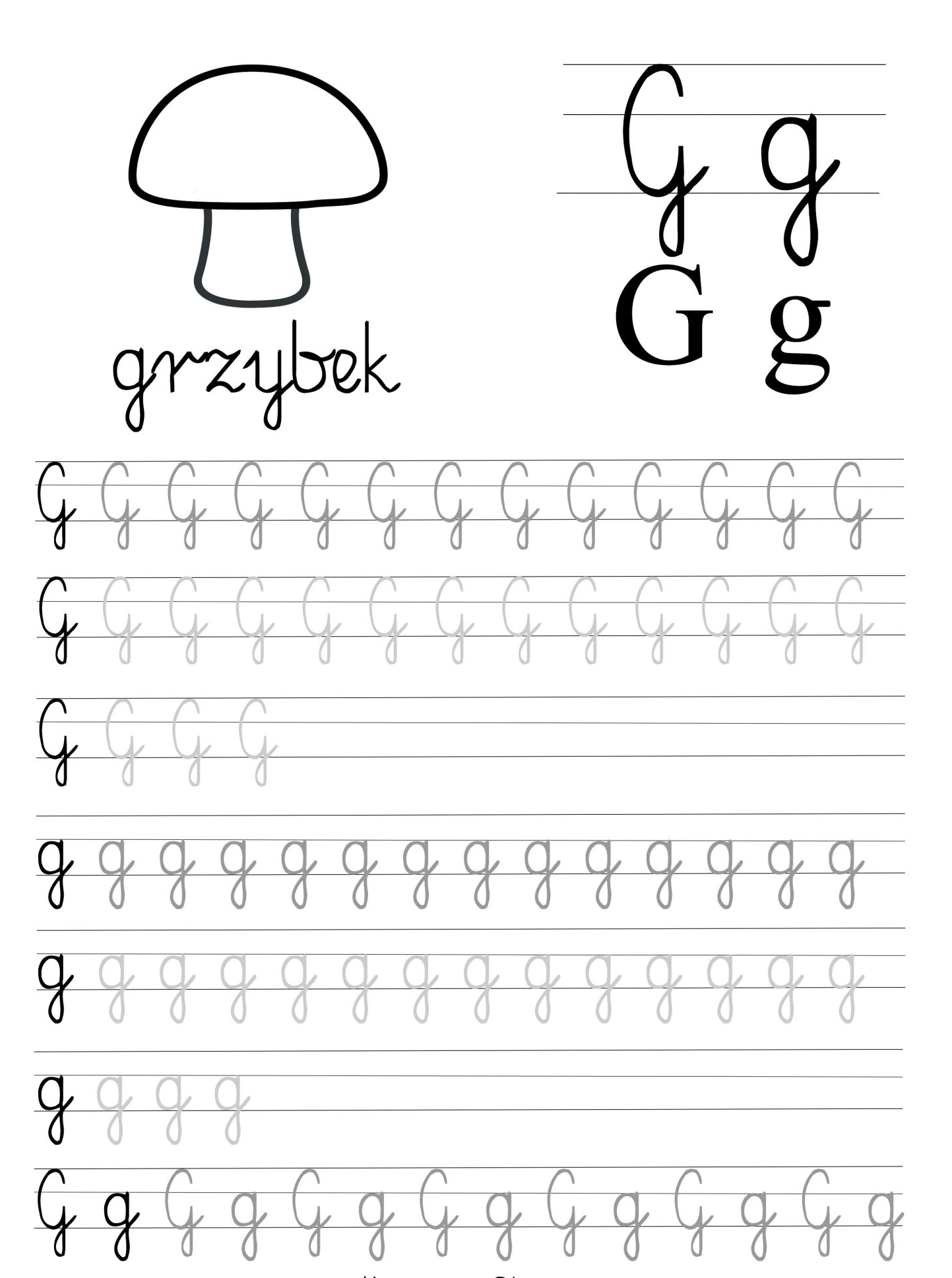 - „Literkowy labirynt”: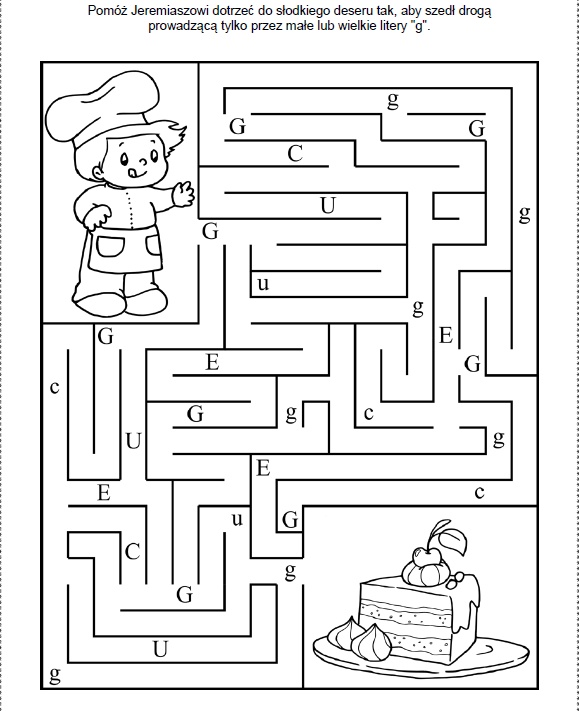 Kochane dzieci, to już koniec na dziś, życzę Wam powodzenia podczas wykonywania zadań Rodzicom serdecznie dziękuję za kolejny tydzień wspólnej pracy, oraz oczywiście za fotorelacje z realizacji zadań Proszę o przesłanie tylko zdjęcia zadania z fioletowej książki, ze strony 61.Życzę miłego weekendu.Do zobaczenia w poniedziałek 